РЕСПУБЛИКА БЕЛАРУСЬ                                  ┌─────────────────────────┐             ПАСПОРТ              │          1072                   │       воинского захоронения      │                         │     (захоронения жертв войн)     │                         │                                  └─────────────────────────┘                                        (учетный номер)1. Место и дата захоронения  Минская область, Минский райн, Боровлянский сельсовет, д.Королёв Стан                            (область, район, город, сельсовет, населенный пункт, число, месяц, год)2. Вид захоронения: индивидуальное захоронение3. Охранная зона (границы захоронения)    - 16.8901 га.4. Краткое описание захоронения и его состояние: гранитная плита. Состояние хорошее.5. Количество захороненных:6. Персональные сведения о захороненных: 7. Кто осуществляет уход за захоронением Боровлянский сельисполком, ООО»Евротибас», НПООО «Алкид», ГУО «УПК ясли-сад-базовая школа д. Королёв Стан»__________________________________10. Дополнительная информация ________________________________________________________________________________________________________________________ВсегоВ том числе по категориямВ том числе по категориямВ том числе по категориямВ том числе по категориямВ том числе по категориямВ том числе по категориямВ том числе по категориямВ том числе по категориямИз нихИз нихПриме-
чаниеВсеговоеннослужащихвоеннослужащихучастников сопротивленияучастников сопротивлениявоеннопленныхвоеннопленныхжертв войнжертв войнИз нихИз нихПриме-
чаниеВсегоизве-
стныхнеиз-
вест-
ныхизве-
стныхнеиз-
вест-
ныхизве-
стныхнеиз-
вест-
ныхизве-
стныхнеиз-
вест-
ныхизве-
стныхнеизвест-ных
Приме-
чание1      10000000108. Фотоснимок захоронения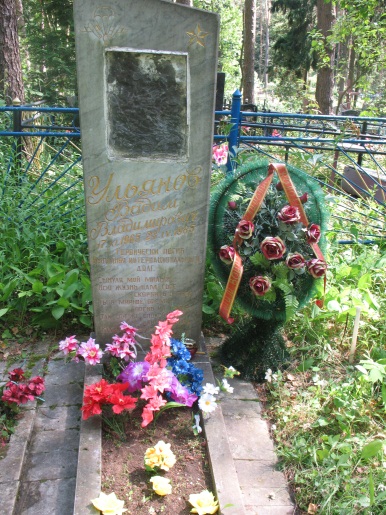 9. Карта расположения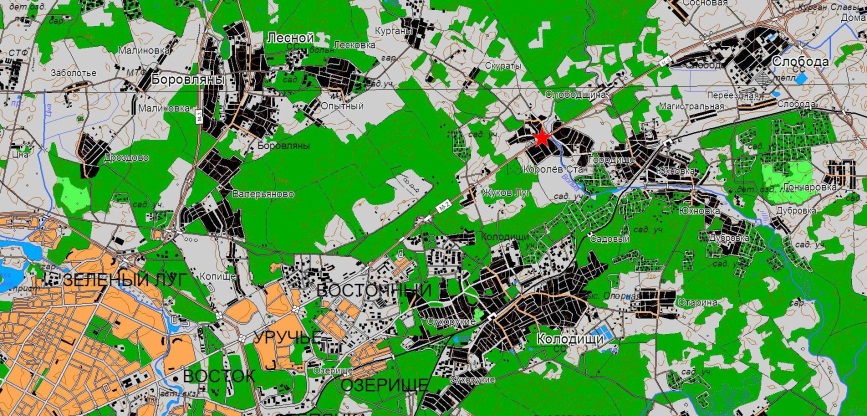 8. Фотоснимок захоронения9. Карта расположения